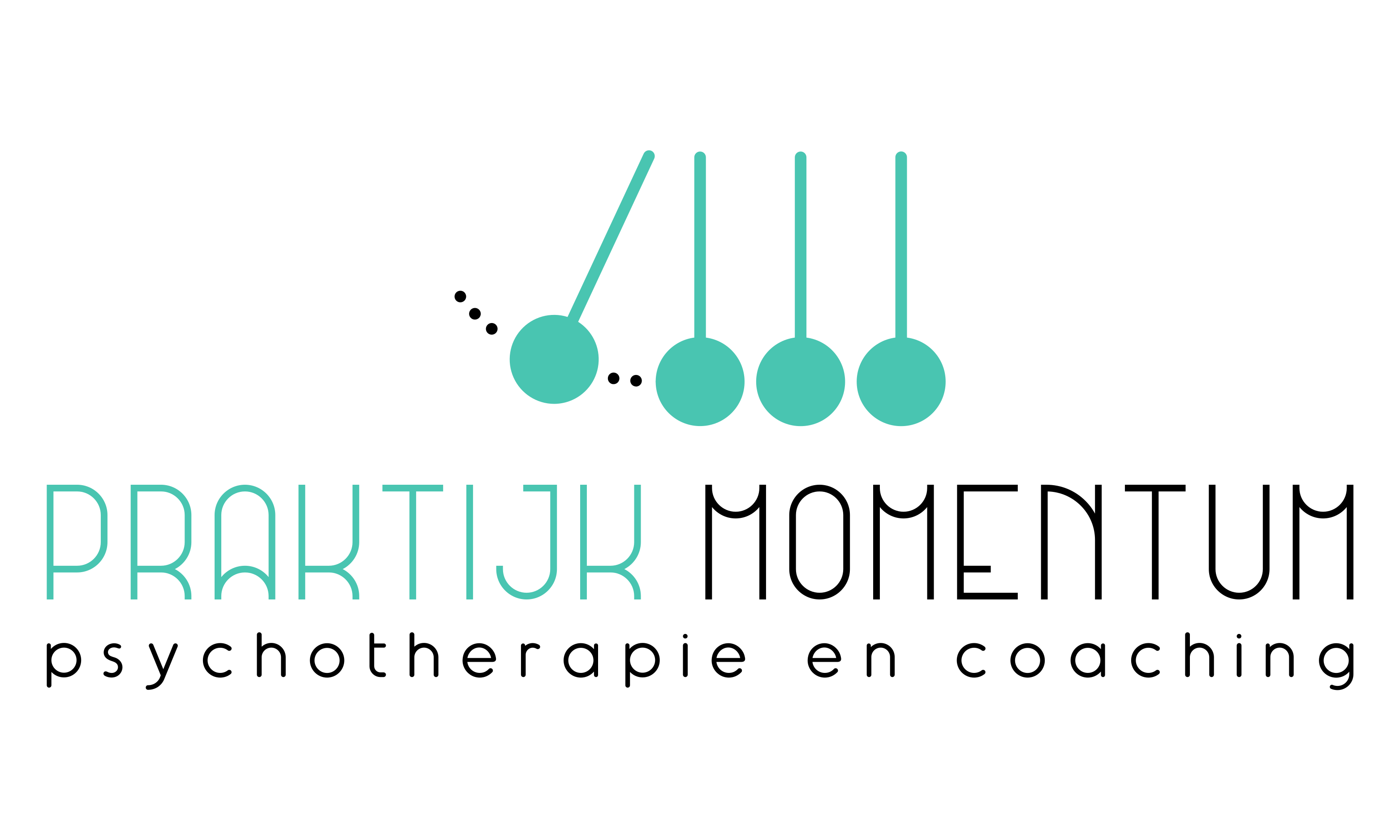 Momentum is een praktijk voor psychotherapie en coaching in Otegem (Zwevegem). Meer info over onze praktijk kan je vinden op: www.praktijkmomentum.be.Wij zijn momenteel op zoek naar een Psycholoog/Orthopedagoog/Psychotherapeut (m/v)Profiel:Je bent master of bachelor in de klinische psychologie of menswetenschappen met bij voorkeur een bijkomende opleiding psychotherapie of counseling/coachJe wilt je engageren om onze groepspraktijk mee vorm te geven en verder uit te bouwen. Je onderhoudt een open contact met verwijzers en brengt hen via een gemeenschappelijk platform op de hoogte met toestemming van jouw cliënt.Je bent leergierig en blijft je bijscholen om verder te groeien.Aanbod:Je werkt samen met enthousiaste collega’s in een gevestigde groepspraktijk.Je neemt maandelijks deel aan overleg en intervisie.Samenwerkingscontract op zelfstandige basis (in hoofd- of bijberoep) met uurregeling in overleg, flexibele agenda.Mooie en ruime infrastructuur: je huurt een ingerichte praktijkruimte met gemeenschappelijke wachtzaal tegen interessante huurvoorwaarden.Je komt terecht in een bloeiende praktijk met een goed uitgebouwd netwerk van doorverwijzers.Solliciteren:Solliciteren kan door t.e.m. 31 december 2023 je CV en motivatiebrief te mailen naar infopraktijkmomentum.be.